Тема: «Применение технологии «перевернутый класс» на уроках в коррекционной школе».Благодатный детский возраст открыт и восприимчив к чудесам познания, к умению удивляться, к богатству и красоте окружающего мира.	Изучение цветоводства и естественных наук обогащает кругозор, развивает наблюдательность, мышление детей, прививает бережное отношение и любовь к природе.На  протяжении  ряда  лет я  работаю  над  методической    темой «Развитие познавательной активности учащихся с ОВЗ на уроках профессионально-трудового обучения и предметов естественного цикла». Основная цель моей работы по активизации познавательной деятельности учащихся - развитие их творческих способностей. Сознательное и прочное усвоение знаний учащимися проходит в процессе их активной умственной деятельности. Поэтому стремлюсь организовать работу так, чтобы учебный материал становился предметом активных действий ученика. Приемы активизации познавательной деятельности, которые я использую в работе, разнообразны.Моя личная концепция, состоит в оптимальном сочетании традиционных и активных методов и форм обучения, предусматривающих применение элементов разноуровневого обучения. Развитие логического мышления учащихся. Привитие познавательного интереса к изучению предметов и стимулирование творческого подхода в изучении. Умелое использование нестандартных форм проведения урока.Для  обучения  учащихся  использую интегрированный подход  через  урочную  и  внеурочную  деятельность. Данный  подход  позволяет  обеспечить  целенаправленность  и систематичность формирования познавательной активности. Каждое занятие должно иметь педагогические цели: конкретную учебную, реально выполнимую на данном занятии, а также общие цели, к которым относятся воспитательные и коррекционные, достигаемые в результате длительной работы.  Большим подспорьем в формировании познавательной активности  учащихся являются  занятия  в  рамках  внеурочной деятельности, в частности,  факультатив «Бисероплетение», который я веду уже много лет.На уроках использую активные методы обучения, обеспечивающие активное и осмысленное участие каждого ученика в учебном процессе. Одним из таких методов является «Перевернутый класс».          Перевернутый класс - это инновационный метод обучения. Суть модели заключается в следующем: учащиеся дома или в группе продленного дня работают в онлайн-среде с использованием электронных устройств, знакомятся с новым или закрепляют изучаемый материал. На уроке происходит закрепление и актуализация полученных знаний.	И мне сегодня хотелось бы показать вам, как я применяю технологию «перевернутого класса» на различных этапах факультатива по бисероплетению.(Видео технология «перевернутый класс»)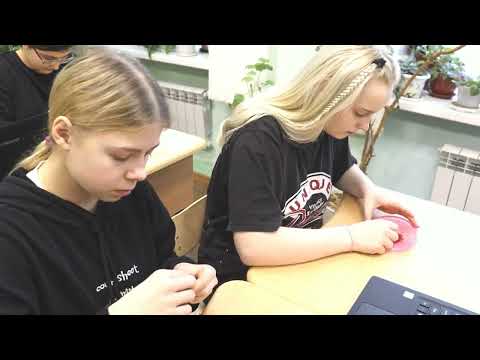 	Одним из трудоемких этапов реализации технологии «перевернутый класс» является подготовка домашнего задания.Для этого необходимо подготовить видео лекцию по теме урока (или воспользоваться уже готовыми видео уроками, размещенными в сети Интернет на сайтах Российская электронная школа, Домашняя школа интернет урок.ру, ютуб -канале). Видео должно быть длительностью не более 7 минут.Обязательно при выполнении надо привлечь учащегося к написанию конспектов или небольших заметок по просмотренному видео.Затем необходимо подобрать небольшое задание практического характера, чтобы ученик смог применить то, что он только что посмотрелОсобенность такого домашнего задания в том, что обучающиеся смотрят данную видео лекцию дома. Особенности просмотра видео лекций заключаются в следующем: ученик осваивает материал в индивидуальном темпе; отсутствуют временные ограничения, ученик может просмотреть объяснения многократно.На следующий день дети приходят в школу. Обучающиеся уже понимают о чем идет речь, и у меня появляется возможность дать материал на более высоком уровне.Задача текущего урока – проверить степень осмысления учащимися материала.Свои занятия я начинаю с выявления затруднений в домашнем задании, воспроизвожу и корректирую опорные знания учащихся.Таким образом, переход к модели «Перевернутого класса» является переходом от главенства педагога к главенству ученика. Становится возможным более тесное сотрудничество во время образовательного процесса. Обучающиеся перестают быть пассивными участниками образовательного процесса. Модель позволяет возложить ответственность за знания ученика на его собственные плечи, тем самым давая ему стимул для дальнейшего творчества, направляя процесс обучения в русло практического применения полученных знаний.Список источников:1. Ищенко А. «Перевернутый класс» – инновационная модель обучения // Учительская газета. Независимое педагогическое издание [Электронный ресурс]. – Режим доступа: http://www.ug.ru/method_article/8762. Мирошникова Н. Н. «Перевернутый класс» – инновационная модель в обучении иностранным языкам в высшей школе [Текст] / Н. Н. Мирошникова // Инновационные технологии в науке и образовании: материалы V Междунар. науч.-практ. конф. (Чебоксары, 27 март 2016 г.). В 2 т. Т. 1 / редкол.: О. Н. Широков [и др.]. — Чебоксары: ЦНС «Интерактив плюс», 2016.3. Крылова А. С. Формирование ИКТ-компетентности в процессе реализации образовательной модели «Перевернутое обучение»// Academy 2016, № 1(4).4. Смешанное и корпоративное обучение («СКО-2007»): Труды Всероссийского научно-методического симпозиума/ под общ. Ред. Грекова А. А. - Ростов н/Д, 2007.5. Адамбекова Б. М. BLENDED LEARNING.  Режим доступа: http://portal.kazntu.kz/files/publicate/2013-02-26-10649_0.pdf6. Инновационный проект по апробации и внедрению в педагогическую практику средних учебных учреждений Ростовской области технологии смешанного обучения. Режим доступа:// http://www.openclass.ru/node/430807/